長照服務守護您到老、生活不再有煩惱          106年4月10日至106年4月26日止          年滿16歲，性別不拘          「本課程參訓學員須先繳交全額訓練費用」；保證金4,500元※取得結業證書後，特定對象者依核定訓練費用全額補助；一般身份者依核定訓練費   用補助80％。※訓練期間重複參訓其他訓練課程，接受政府訓練經費補助者，不得同時申領補助！1.身分證正、反面影本各3份2.正面半身照片 1 吋或 2 吋 3 張3.勞工保險明細表(開訓日起 1 個月內)、農保明細表(開訓日起 1 個月內)。4.其他各項符合特定對象身分者證明文件。
           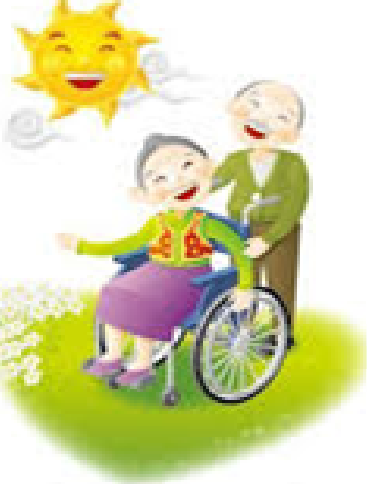 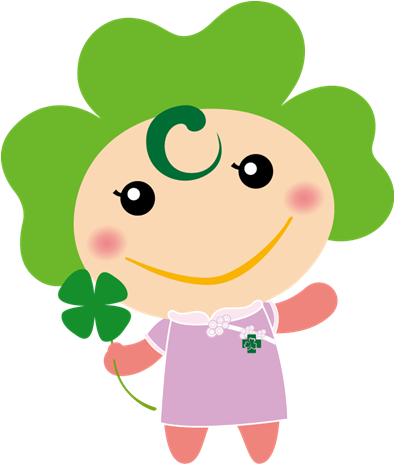 